Жамбылская область Байзакский районСредняя школа имени Намазбай АкшабаеваТема открытого урока: Колебательное движение.         Основные величины, характеризующие колебательное движение.                 Класс: 9 «В»                Учитель физики: Бабылханова  Галия  НыгметжановнаТема урока: Колебательное движение. Основные величины, характеризующие колебательное движение.Цель: В ходе урока научить определять величины, характеризующие колебательное                   движение.Задачи: 1.Образовательная: Сформировать представления о колебательном движении; изучить свойства и основные характеристики периодических (колебательных) движений. 2. Развивающая: развивать воображение и умение выбирать из всех видов движений колебательные движения.3. Воспитательная: воспитывать внимание и последовательность действий при решении задач;                                      воспитывать интерес к предмету, к новизне науки.Тип урока: изучение нового материалаМетод обучения: практическийОборудование: маятники с различной длиной нити, пружинный маятник, метроном, компьютер, презентация по теме «Колебания», интерактивная доска.Ход урока:          I. Орг.моментПриветствие и сообщение темы и цели урока.II. Повторение и проверка  домашнего задания (фронтальный опрос)Вопросы:            1. Что такое импульс тела. 2. Что называет импульсом силы. 3. II – закон Ньютона. 4. III – закон Ньютона. 5. Закон Ньютона в импульсном виде. 6. Закон сохранения импульса. 7. Что называется реактивным движением.8. Что называется энергией. 9. Формула кинетической и потенциальной энергии. III. Объяснение нового материала.Демонстрация тел, которые совершают колебательное движение: математический маятник и пружинный маятник.Колебания являются очень распространенным видом движения. Это покачивание веток деревьев на ветру, вибрация струн у музыкальных инструментов, движение поршня в цилиндре двигателя автомобиля, качания маятника в настенных часах и даже биения нашего сердца. 
Рассмотрим колебательное движение на примере двух маятников - математический и пружинного. 
математический маятник представляет собой шарик, прикрепленный к тонкой, легкой нити. Если этот шарик сместить в сторону от положения равновесия и отпустить, то он начнет колебаться, т. е. совершать повторяющиеся движения, периодически проходя через положение равновесия. 
Пружинный маятник представляет собой груз, способный колебаться под действием силы упругости пружины.Вывод: какие условия необходимы для возникновения колебательного движения? Во-первых, должна быть сила возвращающая тело в исходное положение и отсутствие трения, которое направлено против движения. – Привести примеры.1). Колебаниями с механике называют движение тела, которое точно или приблизительно точно повторяется через одинаковые промежутки времени. 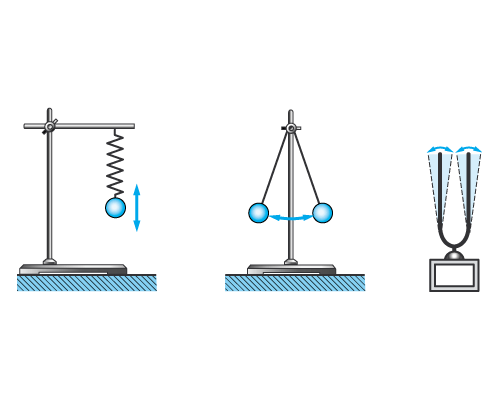 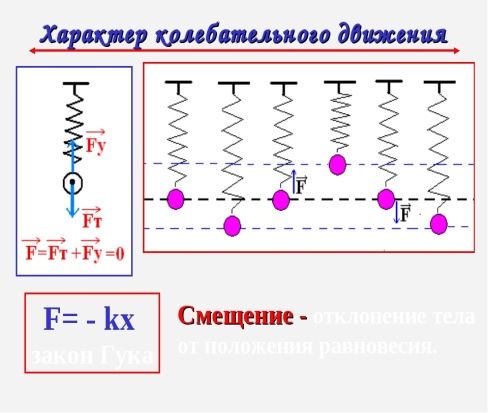 Рис. 76.  Рис. 77. Движение груза вверх→вниз, превращения энергии из одного вида в другой.2) отклонение тела от положения равновесия называют смещением  [x].      – Закон Гука. 3) Гармоническими колебаниями – называют механические колебания, которые происходят под действием силы, пропорциональной смещению и направленной противоположно ему. - Привести примеры.Основные величины, характеризующие колебательное движение. 1.Период колебаний -  минимальный интервал времени, через который происходит повторение движения. . Чтобы найти период колебаний, надо время t, за которое совершено несколько колебаний, разделить на число n этих колебаний:2.Частота колебаний - это число колебаний, совершаемых за 1 с. Единица частоты в СИ названа герцем (Гц) в честь немецкого физика Г. Герца (1857-1894). Если частота колебаний равна! 1 Гц, то это означает, что за каждую секунду совершается одно колебание. Если же, например, частота v = 50 Гц, то это означает, что за каждую секунду совершается 50 колебаний. 
Для периода Т и частоты ν колебаний справедливы те же формулы, что и для периода и частоты обращения, которые рассматривались при изучении равномерного движения по окружности. 
Чтобы найти частоту колебаний, надо число колебаний разделить на время, в течение которого они произошли:Период и частота колебаний - величины взаимно обратные, т. е.;  В процессе колебаний положение тела непрерывно меняется. График зависимости координаты колеблющегося тела от времени называют графиком колебаний. По горизонтальной оси на этом графике откладывают время t, по вертикальной - координату х. Модуль этой координаты показывает, на каком расстоянии от положения равновесия находится колеблющееся тело (материальная точка) в данный момент времени. При переходе тела через положение равновесия знак координаты меняется на противоположный, указывая тем самым, что тело оказалось по другую сторону от среднего положения. 
При достаточно малом трении и на протяжении небольших интервалов времени графиком колебаний каждого из маятников является синусоидальная кривая, или кратко синусоида. 
По графику колебаний можно определить все характеристики колебательного движения. Так, например, график, описывает колебания с амплитудой А = 5 см, периодом Т = 4 с и частотой ν = 1 / T = 0,25 Гц.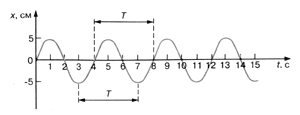 3.Амплитуда колебания называется наибольшее по модулю смещение тела от положения равновесия. IV.Закрепление:  Вопросы: 1. что называется амплитудой колебания; периодом колебания; частотой колебания? 2. Какой буквой обозначается и в каких единицах измеряется каждая из этих величин? 3. Какая математическая зависимость существует между периодом и частотой колебания?V. Решение задач 1. Маятник совершил 20 колебаний за 80 секунд. Найти период и  частоту колебаний? (4с, 0,25Гц )
2. Период колебаний равен 5 с. Чему равна частота? (0,2Гц)
3. Частота колебаний равна 25 Гц. Определить период? (0,04с)
4. Сколько колебаний совершает маятник за 40 секунд, если известно, что время одного колебания равно 5 секунд. 
(8 колебаний)V.Домашнее задание  § 24, 25; Упражнение 21 (3,4)VI. Подведение итогов. Выставление оценок. 